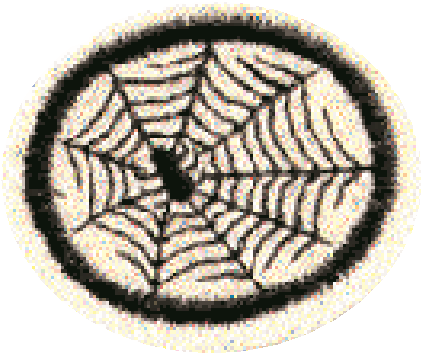 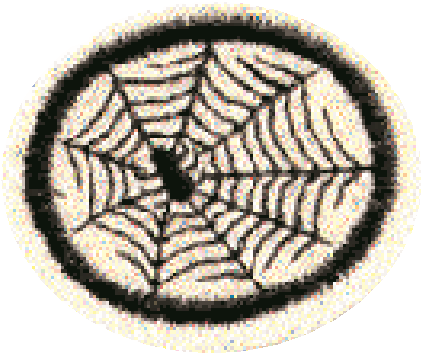 Identify Parts of a Spider:A._____________________           D. ________________________B. _____________________          E. ________________________C. _____________________          F. ________________________                                                         G. ________________________2. What is the largest member of the spider family? ___________________3. Give three ways in which spiders differ from insects.1. ________________________________________________________ 2. ________________________________________________________ 3. ________________________________________________________4. Make a careful drawing of an orb web.5. What other kinds of webs are there besides the orb web?                       1.  ________________________________________________________                           2. _________________________________________________________                      3. _________________________________________________________6. What do spiders eat?     Make a list of victims found in spider webs.          ________________________________________________________________     ________________________________________________________________          ________________________________________________________________ 7. For what is a spider web useful? ______________________________________       ________________________________________________________________    ________________________________________________________________ 8. Find two references in the Bible to spiders and their webs.1. _____________________________________________________2. _____________________________________________________9. What are the chief enemies of spiders? _________________________________     _________________________________________________________________    _________________________________________________________________ 10. How do spiders:       a. Help us?  __________________________________________________            ___________________________________________________________             ___________________________________________________________           b. Hurt us and our property?  ___________________________________________________________________________________________________________________________________________________________Spooky SpidersDate completed ____________	Instructor’s Signature ____________________	2002 Edition